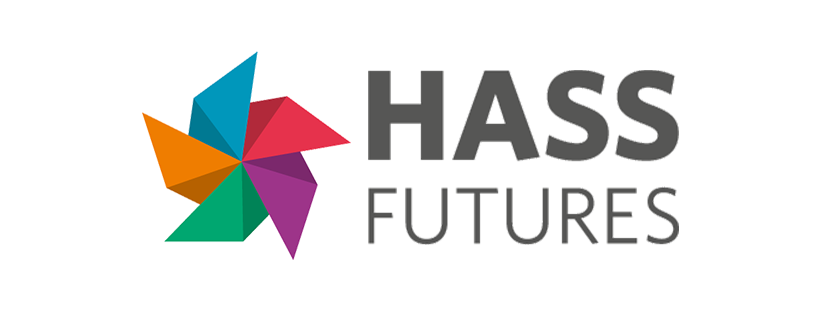 [Please ensure that the whole case study including outputs is no more than 3 pages – 1.5 -2 pages is desirable for most cases. Please use 12 pt Calibri font]Title of case studyLearning and teaching context Describe in around 100 words. Is it curricular or co-curricular; single discipline, multi- or interdisciplinary; level of students and type and size of class/cohort; any significant drivers or motivators, and challengesWhat we did In around 150 words maxDescribe your project/curriculum/program/approach/ intervention; what you did and why you did it; roles of students and staff involved; how long it ran/is running. Aims of our project/intervention Describe the aims briefly, in dot points. What happened? Describe in around 150 words. Intended/unintended impact/outcomes for students, (and for staff if relevant); summary/highlights of evaluation if conducted. If no evaluation data is available, a very short summary of your observations/feedback from peers can be includedReflection Up to 150 words What did you learn, what will you do next, future plans, what advice do you have for anyone else who want to adopt your approach?Relevant links and materialsInclude this section if there are resources and materials such as websites and online resources produced/linked to this project, and publications that elaborate on information about, findings from the project, etc.[for each author of case study – repeat if more than one author]Name/s School, University/iesFor further information contact: [Primary Contact, name and email] 